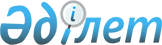 Жаңаарқа аудандық мәслихатының 2012 жылғы 25 ақпандағы 2 сессиясының "Жаңаарқа ауданының тұрғындарына тұрғын үй көмегін көрсету Ережесін бекіту туралы" N 2/17 шешіміне өзгерістер енгізу туралыҚарағанды облысы Жаңаарқа аудандық мәслихатының VІІІ сессиясының 2012 жылғы 20 тамыздағы N 8/52 шешімі. Қарағанды облысының Әділет департаментінде 2012 жылғы 11 қыркүйекте N 1931 тіркелді

      Қазақстан Республикасының 2001 жылғы 23 қаңтардағы "Қазақстан Республикасындағы жергілікті мемлекеттік басқару және өзін-өзі басқару туралы" Заңының 6 бабына сәйкес аудандық мәслихат ШЕШІМ ЕТТІ:



      1. Жаңаарқа аудандық мәслихатының 2012 жылғы 25 ақпандағы 2 сессиясының "Жаңаарқа ауданының тұрғындарына тұрғын үй көмегін көрсету Ережесін бекіту туралы" N 2/17 шешіміне (нормативтік құқықтық актілерді мемлекеттік тіркеу Тізіліміне N 8-12-125 болып тіркелген, "Жаңаарқа" газетінің 2012 жылғы 7 сәуірдегі N 16 (9489) санында жарияланған) келесі өзгерістер енгізілсін:



      көрсетілген шешіммен бекітілген орыс тіліндегі Ереженің тақырыбында "предоставления" сөзі "оказания" сөзімен ауыстырылсын;



      Ереженің 8, 9 тармақтары алынып тасталсын.



      2. Осы шешім оның бірінші ресми жарияланған күнінен бастап қолданысқа енгізіледі.      Аудандық мәслихаттың кезектен тыс

      VIII сессиясының төрағасы                  Б. Бекежанова      Аудандық мәслихат хатшысы                  Д. Жұмасейітов      КЕЛІСІЛДІ:      "Жаңаарқа ауданының жұмыспен қамту

      және әлеуметтік бағдарламалар бөлімі"

      мемлекеттік мекемесінің бастығы            Ш. Ибраева

      2012 жылғы 20 тамыз
					© 2012. Қазақстан Республикасы Әділет министрлігінің «Қазақстан Республикасының Заңнама және құқықтық ақпарат институты» ШЖҚ РМК
				